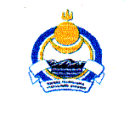 Совет депутатов муниципального образования сельское поселение «Иволгинское»Иволгинского района Республики Бурятия671050, Республика Бурятия, Иволгинский район, с. Иволгинск ул. Ленина, 23, Тел. 8(30140)41067 факс 8(30140)41065РЕШЕНИЕ от «09» ноября 2020  года							             № 67c.ИволгинскО повышении оплаты труда выборных должностных лиц, осуществляющих свои полномочия на постоянной основе, муниципальных служащих, замещающих муниципальные должности Администрации муниципального образования сельское поселение «Иволгинское»	В соответствии с Указом Президента РФ от 13.07.2020 г. № 455; Распоряжением Главы Республики Бурятия от 06.10.2020 г. № 76-рг,  руководствуясь статьей 134 Трудового кодекса Российской Федерации Совет депутатов муниципального образования сельское поселение «Иволгинское»  Иволгинского района Республики Бурятия,РЕШАЕТ:Внести изменения и дополнения в  Решение Совета депутатов муниципального образования сельское поселение «Иволгинское» Иволгинского района Республики Бурятия от 28.08.2017 г. № 152 «Об оплате труда выборных должностных лиц, осуществляющих свои полномочия на постоянной основе, муниципальных служащих, замещающих муниципальные должности Администрации муниципального образования сельское поселение «Иволгинское».Повысить с 1 октября 2020 года на 3 процента должностные оклады выборных должностных лиц, осуществляющих свои полномочия на постоянной основе, муниципальных служащих, замещающих муниципальные должности Администрации муниципального образования сельское поселение «Иволгинское».Обнародовать путем размещения на информационных стендах учреждений и организаций сельского поселения и опубликовать на официальном сайте МО СП «Иволгинское».Глава муниципального образования сельское поселение «Иволгинское»        				       А.Ц. МункуевПриложение к решению Совета депутатов                                                    муниципального образования сельское                                                       поселение «Иволгинское»  Иволгинского                                   района» Республики Бурятия от «09»ноября 2020 г. № 67Приложение № 1ЕЖЕМЕСЯЧНЫЕ  ДЕНЕЖНЫЕ ВОЗНАГРАЖДЕНИЕ ДЕПУТАТОВ, ВЫБОРНЫХ ДОЛЖНОСТНЫХ ЛИЦ МЕСТНОГО САМОУПРАВЛЕНИЯ, ОСУЩЕСТВЛЯЮЩИХ СВОИ ПОЛНОМОЧИЯ НА ПОСТОЯННОЙ ОСНОВЕПриложение № 2ДОЛЖНОСТНЫЕ ОКЛАДЫ МУНИЦИПАЛЬНЫХ СЛУЖАЩИХПриложение № 3НАДБАВКИ ЗА КЛАССНЫЙ ЧИННаименованиеЕжемесячное денежное вознаграждение, руб.Глава муниципального образования сельское поселение «Иволгинское»37363N п/п              Наименование должностей               Должностнойоклад, руб.Раздел 1. ДОЛЖНОСТИ МУНИЦИПАЛЬНОЙ СЛУЖБЫ В АДМИНИСТРАЦИИ         Раздел 1. ДОЛЖНОСТИ МУНИЦИПАЛЬНОЙ СЛУЖБЫ В АДМИНИСТРАЦИИ         Раздел 1. ДОЛЖНОСТИ МУНИЦИПАЛЬНОЙ СЛУЖБЫ В АДМИНИСТРАЦИИ         Высшие должности муниципальной службы                               Высшие должности муниципальной службы                               Высшие должности муниципальной службы                               1Заместитель главы администрации по развитию инфраструктуры    67562Заместитель главы администрации по экономическим вопросам6756Главные должности муниципальной службы                              Главные должности муниципальной службы                              Главные должности муниципальной службы                              Ведущие должности муниципальной службы                              Ведущие должности муниципальной службы                              Ведущие должности муниципальной службы                              1Начальник отдела по обеспечению деятельности администрации5448Старшие должности муниципальной службы                              Старшие должности муниципальной службы                              Старшие должности муниципальной службы                              1Главный специалист – главный бухгалтер45872Ведущий специалист – юрист41753Ведущий специалист – землеустроитель41754Ведущий специалист – по обеспечению деятельности4175Младшие должности муниципальной службы                              Младшие должности муниципальной службы                              Младшие должности муниципальной службы                              1Специалист 1 разряда3337Высшие должности муниципальной службы              Высшие должности муниципальной службы              Действительный муниципальный советник 1 класса2900Действительный муниципальный советник 2 класса2793Действительный муниципальный советник 3 класса2686Главные должности муниципальной службы             Главные должности муниципальной службы             Муниципальный советник 1 класса               2471Муниципальный советник 2 класса               2364Муниципальный советник 3 класса               2159Ведущие должности муниципальной службы             Ведущие должности муниципальной службы             Советник муниципальной службы 1 класса        1966Советник муниципальной службы 2 класса        1773Советник муниципальной службы 3 класса        1569Старшие должности муниципальной службы             Старшие должности муниципальной службы             Референт муниципальной службы 1 класса        1472Референт муниципальной службы 2 класса        1278Референт муниципальной службы 3 класса        1181Младшие должности муниципальной службы             Младшие должности муниципальной службы             Секретарь муниципальной службы 1 класса       977Секретарь муниципальной службы 2 класса       881Секретарь муниципальной службы 3 класса       784